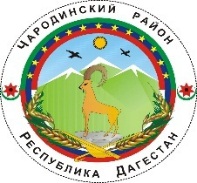 АДМИНИСТРАЦИЯ МУНИЦИПАЛЬНОГО ОБРАЗОВАНИЯ «ЧАРОДИНСКИЙ РАЙОН»Р А С П О Р Я Ж Е Н И Е от 17 апреля 2020 г. №20-р с. ЦурибО завершении отопительного периода 2019 - 2020 гг. на территории муниципального образования «Чародинский район»Руководствуясь Федеральным законом «Об общих принципах организации местного самоуправления в Российской Федерации», постановлением Правительства Российской Федерации от 06.05.2011 № 354 «О предоставлении коммунальных услуг собственникам и пользователям помещений в многоквартирных домах и жилых домов», Правилами и нормами технической эксплуатации жилищного фонда, утвержденных постановлением Госстроя Российской Федерации от 27 сентября 2003 года № 170, Правилами технической эксплуатации тепловых энергоустановок, утвержденных приказом Министерства энергетики Российской Федерации от 24 марта 2003 года № 115 и Уставом муниципального образования «Чародинский район»:Завершить отопительный период 2019 - 2020 гг. на территории муниципального образования «Чародинский район» с 20 апреля 2020 г. Управляющему делами администрации муниципального образования «Чародинский район» Абакаровой Ш.И. и ведущему специалисту по информационно-техническим вопросам администрации муниципального образования «Чародинский район» Магомедовой З.Д. обеспечить размещение настоящего распоряжения на официальном сайте администрации муниципального образования «Чародинский район» в информационно-телекоммуникационной сети «Интернет» и в Государственной информационной системе жилищно- коммунального хозяйства.Контроль за исполнением настоящего распоряжения возложить на заместителя Главы администрации муниципального образования «Чародинский район» Магомедова Р.И.     Глава Администрациимуниципального образования      «Чародинский район»                                                               М.А.Магомедов